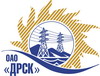 Открытое акционерное общество«Дальневосточная распределительная сетевая  компания»Протокол заседания Закупочной комиссии по вскрытию конвертов поступивших на закрытый запрос цен г. БлаговещенскПРЕДМЕТ ЗАКУПКИ:Закрытый  запрос цен на право заключения договора на выполнение работ по Закупка 53 «Выполнение проектно-изыскательских, строительно-монтажных и пуско-наладочных работ по объектам распределительных сетей СП СЭС для нужд филиала "ХЭС"» лот 9 «Технологическое присоединение к электрической сети ОАО «ДРСК» потребителей с заявленной мощностью до 150 кВт г. Николаевск-на-Амуре (ПИР, СМР)» для нужд филиала ОАО «ДРСК» «ХЭС»Дата и время процедуры вскрытия конвертов: 26.05.2014 г. в 10:00 (время Благовещенское)Основание для проведения закупки (ГКПЗ и/или реквизиты решения ЦЗК): ГКПЗ 2014 г.Планируемая стоимость закупки в соответствии с ГКПЗ или решением ЦЗК: Лот № 9 -  1 131,577  тыс. руб.  без учета НДС.Информация о результатах вскрытия конвертов:В адрес Организатора закупки поступили заявки на участие: лот №9 - 3.Вскрытие конвертов было осуществлено членами Закупочной комиссии.Дата и время начала процедуры вскрытия конвертов с заявками на участие в закупке: 10:00 (время благовещенское) 26.05.2014 г.Место проведения процедуры вскрытия: ОАО «ДРСК» г. Благовещенск, ул. Шевченко 28, каб. 244.В конвертах обнаружены заявки следующих Участников закупки:РЕШИЛИ:Утвердить протокол заседания Закупочной комиссии по вскрытию поступивших на открытый запрос предложений конвертов.Ответственный секретарь Закупочной комиссии 2 уровня	Моторина О.А.Технический секретарь Закупочной комиссии 2 уровня	Бражников Д.С.№ 351/УКС-В.05.2014Наименование и адрес участникаЦена заявки, руб. без учета НДСУсловиялот 9 «Технологическое присоединение к электрической сети ОАО «ДРСК» потребителей с заявленной мощностью до 150 кВт г. Николаевск-на-Амуре (ПИР, СМР)» для нужд филиала ОАО «ДРСК» «ХЭС»лот 9 «Технологическое присоединение к электрической сети ОАО «ДРСК» потребителей с заявленной мощностью до 150 кВт г. Николаевск-на-Амуре (ПИР, СМР)» для нужд филиала ОАО «ДРСК» «ХЭС»лот 9 «Технологическое присоединение к электрической сети ОАО «ДРСК» потребителей с заявленной мощностью до 150 кВт г. Николаевск-на-Амуре (ПИР, СМР)» для нужд филиала ОАО «ДРСК» «ХЭС»ООО "Высотник" (Россия, г. Хабаровск, ул. Кирова, 4)1 127 659,00 (НДС не облагается)Условия финансирования: Без аванса. Заказчик оплачивает выполненные работы с учетом стоимости материалов, приобретенных Подрядчиком и указанных в подписанных сторонами актах выполненных работ (КС-2), в течение 30 (тридцати) календарных дней с момента подписания актов выполненных работ обеими сторонами. В цену услуг включены все налоги и обязательные платежи, все скидки.Срок выполнения работ:Начало: с момента заключения договора .Окончание: 30 августа 2014 года.Гарантийные обязательства:Гарантия подрядчика на своевременное и качественное выполнение работ, а так же наустранение дефектов, возникших по его вине составляет 36  месяцев.Гарантия на материалы и оборудование, поставляемые подрядчиком составляет 36 месяцев.Настоящее предложение имеет правовой статус оферты и действует до 30 ноября  2014 г.ОАО "ВСЭСС" (Россия, г. Хабаровск, ул. Тихоокеанская, 165, 680042)1 131 577,001 335 260,86(с учетом НДС)Условия финансирования: Без аванса. Заказчик оплачивает выполненные работы с учетом стоимости материалов, приобретенных Подрядчиком и указанных в подписанных сторонами актах выполненных работ (КС-2), в течение 30 (тридцати) календарных дней с момента подписания актов выполненных работ обеими сторонами. В цену услуг включены все налоги и обязательные платежи, все скидки.Срок выполнения работ:Начало: с момента заключения договора .Окончание31.08.2014 г.Гарантийные обязательства:Гарантия подрядчика на своевременное и качественное выполнение работ, а так же наустранение дефектов, возникших по его вине составляет 36  месяцев.Гарантия на материалы и оборудование, поставляемые подрядчиком составляет 36 месяцев.Настоящее предложение имеет правовой статус оферты и действует до 30 августа  2014 г.ООО "МонтажЭлектросвязь-ДВ" (Россия, г. Хабаровск, ул. Союзная, 23Б)2 160 520,002 549 413,00  (с учетом НДС)Условия финансирования: Заказчик оплачивает выполненные работы с учетом стоимости материалов, приобретенных Подрядчиком и указанных в подписанных сторонами актах выполненных работ (КС-2), в течение 30 (тридцати) календарных дней с момента подписания актов выполненных работ обеими сторонами. В цену услуг включены все налоги и обязательные платежи, все скидки.Срок выполнения работ:Начало: с момента заключения договора .Окончание: август 2014 г.Гарантийные обязательства:Гарантия подрядчика на своевременное и качественное выполнение работ, а так же наустранение дефектов, возникших по его вине составляет 36  месяцев.Гарантия на материалы и оборудование, поставляемые подрядчиком составляет 36 месяцев.Настоящее предложение имеет правовой статус оферты и действует до 30 июня  2014 г.